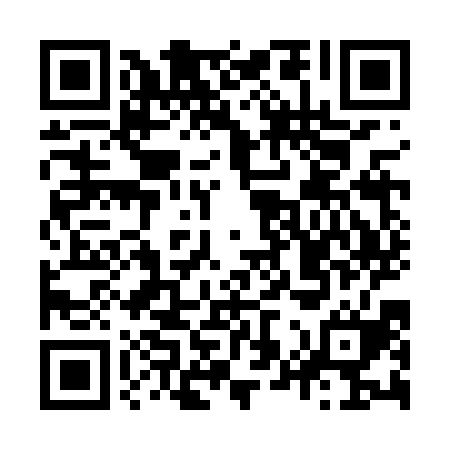 Ramadan times for Juliskatanya, HungaryMon 11 Mar 2024 - Wed 10 Apr 2024High Latitude Method: Midnight RulePrayer Calculation Method: Muslim World LeagueAsar Calculation Method: HanafiPrayer times provided by https://www.salahtimes.comDateDayFajrSuhurSunriseDhuhrAsrIftarMaghribIsha11Mon4:144:145:5711:463:455:375:377:1412Tue4:124:125:5511:463:465:385:387:1613Wed4:094:095:5311:463:475:405:407:1714Thu4:074:075:5111:463:485:415:417:1915Fri4:054:055:4911:453:505:425:427:2116Sat4:034:035:4711:453:515:445:447:2217Sun4:014:015:4511:453:525:455:457:2418Mon3:583:585:4311:453:535:475:477:2519Tue3:563:565:4111:443:545:485:487:2720Wed3:543:545:3911:443:565:505:507:2921Thu3:523:525:3711:443:575:515:517:3022Fri3:493:495:3511:433:585:535:537:3223Sat3:473:475:3311:433:595:545:547:3424Sun3:453:455:3111:434:005:565:567:3525Mon3:423:425:2911:424:015:575:577:3726Tue3:403:405:2711:424:025:595:597:3927Wed3:383:385:2511:424:036:006:007:4128Thu3:353:355:2211:424:046:016:017:4229Fri3:333:335:2011:414:056:036:037:4430Sat3:303:305:1811:414:076:046:047:4631Sun4:284:286:1612:415:087:067:068:481Mon4:254:256:1412:405:097:077:078:502Tue4:234:236:1212:405:107:097:098:513Wed4:214:216:1012:405:117:107:108:534Thu4:184:186:0812:395:127:127:128:555Fri4:164:166:0612:395:137:137:138:576Sat4:134:136:0412:395:147:147:148:597Sun4:114:116:0212:395:157:167:169:018Mon4:084:086:0012:385:167:177:179:039Tue4:064:065:5812:385:177:197:199:0510Wed4:034:035:5612:385:187:207:209:06